Лектор ( викладач(і))УКРАЇНСЬКИЙ ДЕРЖАВНИЙ УНІВЕРСИТЕТ НАУКИ І ТЕХНОЛОГІЙУКРАЇНСЬКИЙ ДЕРЖАВНИЙ УНІВЕРСИТЕТ НАУКИ І ТЕХНОЛОГІЙ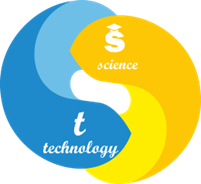 СИЛАБУС «ПЕРСПЕКТИВНА ТА МІЖНАРОДНА СТАНДАРТИЗАЦІЯ»Статус дисципліниВибіркова навчальна дисциплінаКод та назва дисципліниВК 2.5 Перспективна та міжнародна стандартизаціяКод та назва спеціальності та спеціалізації (за наявності)175 – Інформаційно-вимірювальні технологіїНазва освітньої програмиЯкість, стандартизація, сертифікація та метрологіяОсвітній ступіньДругий (магістерський)Обсяг дисципліни(кредитів ЄКТС)3Терміни вивченнядисципліни1 семестр (півсеместр 2)Назва кафедри, яка викладає дисципліну, абревіатурне позначенняСистем якості, стандартизації та метрології (СЯСМ)Мова викладанняУкраїнськаФото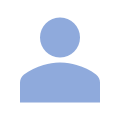 (за бажанням)Канд. техн. наук, доцент Максакова Оксана СергіївнаФото(за бажанням)Корпоративний Е-mail: o.s.maksakova@ust.edu.uae-mail: eksyunya@gmail.com    Фото(за бажанням)Лінк на персональну сторінку викладача на сайті кафедри https://nmetau.edu.ua/ua/mdiv/i2037/p-2/e1079Фото(за бажанням)Лінк на дисципліну (за наявністю) Фото(за бажанням)Пр. Гагаріна, 4, кімн. 282Передумови вивчення дисципліниПередумовами для вивчення дисципліни є обізнаність студента в основах забезпечення якості продукції, процесів і систем засобами метрології з використанням інформаційно-вимірювальної техніки, наявність загальної соціальної та технічної культури на рівні не нижче випускника бакалаврату за будь-якою спеціальністю.Опануванню дисципліни передує вивчення нормативних дисциплін  «Метрологія та інформаційно-вимірювальна техніка», «Системи управління якістю», «Наукова діяльність та оптимізація рішень у сферах метрології, технічного регулювання та управління якістю» тощо. Набуті знання і вміння використовуються при опануванні програми підготовки за фахом та при написанні випускної кваліфікаційної роботи магістраМета навчальної дисципліниПідготовка фахівців, які володіють сучасними теоретичними знаннями і практичними навичками, щодо складу, вмісту і способів розробки методичної і нормативної документації, що стосується стандартизації продукції, послуг, процесів та систем забезпечення якості у зв’язку з аспектами оцінки відповідності та метрологічної діяльності в Україні та в міжнародній практиці, а також набуття студентами компетентностей, необхідних для професійної діяльності.Очікувані результати навчанняОРН1. Пояснювати та класифікувати основні поняття, принципи, та методи робіт з перспективної  стандартизації на різних етапах життєвого циклу нормативного документу.Очікувані результати навчанняОРН2. Застосовувати сучасні теоретичні знання і практичні навички, необхідні для розв’язання завдань із забезпечення якісного та економічно доцільного впровадження  нормативних документів у будь-якій предметній області економічної діяльності з використанням досягнень міжнародної практики, сучасних методологій та методів з удосконалення наявних систем.Очікувані результати навчанняОРН3. Вміння робити кількісні та/або якісні оцінки, що основані на використанні критеріїв або стандартів, та відображувати в останніх цілісні судження про ідеї, результати досліджень, рішення, методи, тощо, обґрунтовувати власну думку, рішення або твердження.Зміст дисципліниРозділ 1. Нормативно-правові документи у сфері стандартизації України та світу.Розділ 2. Роль світових організацій у системі міжнародного технічного регулювання.Розділ 3. Застосування інформаційних технологій для забезпечення робіт із стандартизації.Контрольні  заходи та критерії оцінюванняОцінювання кожного розділу здійснюється за 12-бальною шкалою. Оцінювання розділів 1, 2 та 3 здійснюється за результатами виконання контрольної роботи РК1 у тестовій формі.Необхідною умовою отримання позитивної оцінки з розділів 1, 2, та 3 є відпрацювання та надання звіту з усіх практичних робіт (та індивідуального завдання – для студентів заочної форми навчання) відповідного розділу.  Відповідна семестрова оцінка визначається як середнє арифметичне оцінок 1, 2, та 3 розділів з округленням до цілого числа.Політика викладанняОтримання незадовільної (нижчої за 4 бали) оцінки з певного розділу або її відсутність через відсутність здобувача на контрольному заході не створює  підстав для недопущення здобувача до наступного контрольного заходу. Здобувач не допускається до семестрового контролю за відсутності позитивної оцінки (не нижче 4 балів) хоча б з одного із розділів.Оскарження процедури та результатів оцінювання розділів та семестрового оцінювання з боку здобувачів освіти здійснюється у порядку, передбаченому «Положенням про організацію освітнього процесу в УДУНТ».Порушення академічної доброчесності з боку здобувачів освіти, які, зокрема, можуть полягати у користуванні сторонніми джерелами інформації на контрольних заходах, фальсифікації або фабрикації результатів досліджень, що виконувались на практичних заняттях або під час виконання курсової роботи, тягнуть відповідальність у вигляді повторного виконання сфальсифікованої роботи та повторного проходження процедури оцінювання.Засоби навчанняНавчальний процес передбачає використання графічних засобів: схем, плакатів, копій документів тощо,  комп’ютеризованих робочих місць для проведення інтерактивних лекцій та практичних робіт, прикладного програмного забезпечення для підтримки дистанційного навчання: ZOOM, Google Class тощо.Навчально-методичне забезпеченняОсновна літератураЗакон України «Про стандартизацію» від 05.06.2014 р., № 1315-VII. URL : https://zakon.rada.gov.ua/laws/show/1315-18#Text (дата звернення 25.01.2023р.).Закон України «Про технічні регламенти та оцінку відповідності» від 15.01.2015 р., № 124-VIII URL : https://zakon.rada.gov.ua/laws/show/124-19#Text (дата звернення 25.01.2023р.).Салухіна Н.Г., Язвінська О.М. Стандартизація та сертифікація товарів і послуг : підручник. Київ : Центр учбової літератури, 2013. 426 с.Системи менеджменту якості / А.М. Должанський, Н.Н. Мосьпан,  І.М. Ломов, О.С. Максакова. Дніпро : Свідлер А.Л., 2017.  563 с.Метрологія,  стандартизація, сертифікація та управління якістю в системах зв’язку  /  Л.В. Коломієць та ін. Одеса : ТОВ «ВМВ», 2009. 376 с.Міжнародне технічне регулювання : навч. посібник. / 
О.М. Сафонова, Г.А. Селютіна, М.В. Нечипорук, В.М. Селютін. Харків : ХДУХТ, 2013. 372 с.Промислові стандарти та оцінка відповідності: порівняльно-правове дослідження відповідності законодавства України Acquis Communautaire Європейського Союзу. URL : https://just.odessa.gov.ua/files/upload/files/32.pdf (дата звернення 26.01.2023 р.)Допоміжна літератураПоложення про виконання кваліфікаційної роботи в Українському державному університеті науки і технологій : рукопис / Розробники: Радкевич А.В. та ін.  Дніпро : УДУНТ. 2022. 47 с. (з конкретизацією від Груп забезпечення якості освітніх програм за спеціальністю 152 – Метрологія та інформаційно-вимірювальна техніка).Інформаційний сервер НІЦ «Леонорм» стосовно інформації щодо технічного регулювання, виробництва та реалізації продукції. URL :  www.leоnorm.lviv.ua.Сайт Міжнародної організації із стандартизації. URL :  www.iso.org. Сайт Європейського комітету стандартизації. URL :  www.cen.eu.Сайт Всесвітньої організації торгівлі. URL :  www.wto.org.